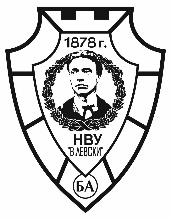 НАЦИОНАЛЕН ВОЕНЕН УНИВЕРСИТЕТ „ВАСИЛ ЛЕВСКИ“ПРОГРАМА2-ДНЕВЕН МЛАДЕЖКИ КАРИЕРЕН АКСЕЛЕРАТОРПроект BG05M2OP001-2.016-0005 „Модернизация на Югозападен университет „Неофит Рилски“ – гр. Благоевград, Национален военен университет „Васил Левски“ – гр. Велико Търново и Софийски университет „Св. Климент Охридски“ – гр. София, в професионални направления 5.3 Комуникационна и компютърна техника, 4.4 Науки за земята и 3.7 Администрация и управлениеПериод на провеждане: 16 – 17 юни 2023 г.Място: НВУ „Васил Левски“, гр. В. Търново 5000, бул. „България” №76, Брифинг зала, намираща се на ет.1 в Първи учебен корпус16 юни 2023 г. (петък)17 юни 2023 г. (събота)09:00 – 09:30Регистрация на участниците в двудневния младежки кариерен акселератор09:30 – 10:00 Откриване на младежкия кариерен акселератор10:00 – 11:30Интерактивни упражнения. Установяване на опит (професионален и допълнителен) на участниците. Анализиране на твърди и меки умения и своите силни и слаби страни на всеки един от участниците.11:30 – 11:45Почивка. Кафе-пауза11:45 – 13:15 Индивидуална работа със студентите. Работа по групи с упражнения и ролеви игри.13:15 – 14:00 Обяд. Почивка.14:00 – 15:30Обсъждане на резултатите от анализа с участниците. Добри и слаби страни. Възможности.15:30 – 15:45Почивка. Кафе-пауза15:45 – 17:00Упражнения. Презентация за пазара на труда. Кой работодател е малък и кой голям. Секторни работодатели. Провеждане на интерактивни упражнения с участниците, целящи идентифицирането на интересите им и разбиране как функционира пазара на труда.09:00 – 10:30Как се сегментира пазара на труда, следвайки интересите на участника. Какво означава „стойностно предложение“ и как практически се изгражда такова, с което да се представим пред работодател.10:30 – 11:00Почивка. Кафе-пауза11:00 – 12:30Упражнения. Работа по групи с участниците.12:30 – 13:30 Обяд. Почивка.13:30 – 15:00Придобиване на базисни умения в работата с различни маркетинг инструменти и платформи. Социални мрежи – предимства и недостатъци.15:00 – 15:15Почивка. Кафе-пауза15:15 – 16:00Обобщение. Дискусия. Връчване на сертификати на участниците.